日頃より宮前スポーツセンターをご利用いただきましてありがとうございます。恒例となりました「宮スポフェスタ」において、演技発表会を今年度は３月１２日(日)に開催いたします。ダンスや体操・一輪車など日頃の練習の成果をたくさんのお客様に見ていただける絶好の機会です。奮ってご参加くださいますようご案内申し上げます。募集要項は以下の通りとなります。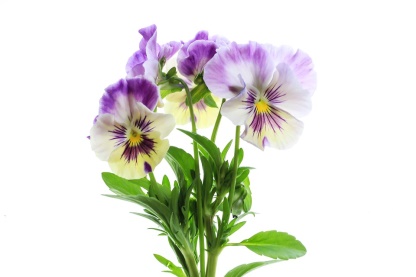 出演ご希望の団体は、申込書に必要事項を記入し、２０２３年１月３１日(火)までにご提出くださいますようお願いします。『募集要項』開催日時　　:　　２０２３年３月１２日（日） ９：００時～１４：００時　 （予定）　                                       会　　　場　　:　　宮前スポーツセンター　大体育室参　加 費　 ：　　無料対　　　象 　:　　各種ダンス・体操・一輪車等の団体持ち時間　　:　　各団体とも１５分以内（入場～団体紹介～演技発表～退場の時間）　応募締切　 ：　　１月３１日（火）までに参加申込書をご提出ください。　　◎　詳細は、参加団体決定後に各団体代表者と打合せをします。　　　　　　　　　　　　　　　　　　　　　　　　　　　　　　　　切り取り線宮スポフェスタ演技発表会　　参加申込書　　　　　　　　　　　　　　　川崎市宮前スポーツセンター電話　０４４－９７６－６３５０　　　　　　　　　　　　　担当　　　　　　　　　　　　　　　　　　　　　　　　　　　　　　　　　　　　　　　　　　　　　　　　　　　　　　　　　　　団体名参加人数約　　　　　　　人演技時間各団体とも１５分以内（入退場時間含む）発表時間帯の希望前半・後半でご希望を伺います。(昼休憩は入れず続けて進行します。)前半(９：００～１１：３０の間)〇　後半(１１：３０～１４：００の間)どの時間帯でも可代表者名（担当者）連絡先（携帯電話）発表内容のコメントお書きください。